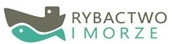 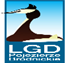 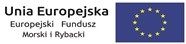 Załącznik nr 4 do Ogłoszenia o naborze wniosków nr 4/2020Załącznik numer 2 do uchwały 12/2019 Walnego Zebrania Członków z dnia 21.05.2019 r. Lokalne kryteria wyboru realizowane przez Stowarzyszenie „Lokalna Grupa Działania Pojezierze Brodnickie” dla działania realizacja lokalnych strategii rozwoju kierowanych przez społeczność objętego Priorytetem 4 "Zwiększenie zatrudnienia i spójności terytorialnej" objętego Programem Operacyjnym „Rybactwo i Morze” na lata 2014-2020 dla przedsięwzięcia w ramach LSR:  Rozwój przedsiębiorczości.	Operacja jest wybrana, gdy uzyska co najmniej 40% /11,6 pkt./ punktów z maksymalnej ilości punktów wynoszącej  29.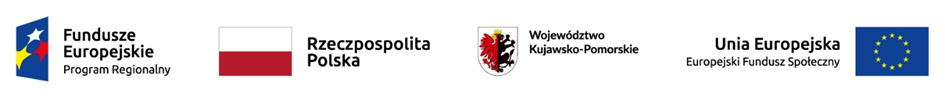 Lp.Rodzaj kryterium wyboru operacjiOpis kryteriumOcena punktowaŹródło weryfikacji kryteriumPrzyznane punkty i uzasadnienie1Realizacja operacji spowoduje utworzenie lub utrzymanie miejsc pracy. Premiuje się Wnioskodawców, którzy zdeklarują utworzenie większej liczby miejsc pracy niż wymagane utworzenie 1 miejsca pracy o którym mowa w  § 1 pkt 20 Umowy o dofinansowaniu lub zdeklarują utrzymanie większej liczby miejsc pracy niż wymagane utrzymanie 1 miejsca pracy o którym mowa w  § 1 pkt 21 Umowy o dofinansowaniu.Kryterium punktowane jeżeli wnioskodawca utworzy/ utrzyma miejsce pracy w wymiarze pełnego etatu średniorocznego( utworzenie/ utrzymanie etatu średniorocznego na podstawie umowy o pracę w pełnym wymiarze czasu pracy  w ilości 40 godz. tygodniowo). Średnioroczne zatrudnienie oznacza, że zatrudnienie należy rozpatrywać w ciągu jednego roku kalendarzowego. (np.  gdy wnioskodawca utworzy/ utrzyma dwa miejsca pracy w wymiarze po 40 godzin tygodniowo każdy na podstawie umowy o pracę przez 6 miesięcy to będzie stanowić  jako miejsce pracy w wymiarze 1 pełnego etatu średniorocznego) na minimum 3 lata od dnia wypłaty płatności końcowej lub wnioskodawca podejmie samozatrudnienie na ten okres.- operacja zakłada utworzenie lub utrzymanie miejsca pracy w wymiarze 1 pełnego etat średniorocznego w tym samozatrudnienie- 3 pkt- operacja zakłada utworzenie lub utrzymanie miejsc pracy które nie są etatem średniorocznym. - 0 pkt.Kryterium weryfikowane w oparciu o treść wniosku o dofinansowanie oraz oświadczenie 12ś wnioskodawcy dotyczące miejsce pracy na druku sporządzonym przez LGD2Operacja ma bezpośredni wpływ na rozwój turystyki.  Kryterium premiuje realizacje operacji, które mają bezpośredni wpływ na rozwój turystyki na obszarze LSR. Kryterium ma bezpośredni wpływ na rozwoju turystyki na obszarze LSR jeśli podstawowy kod PKD dotyczyć będzie Sekcji I tj. działalność związana z zakwaterowaniem i usługami gastronomicznymi. - operacja ma bezpośredni wpływ na rozwój turystyki - 2 pkt- operacja nie ma bezpośredniego wpływu na rozwój turystyki- 0 pkt.Kryterium weryfikowane w oparciu o treść wniosku o dofinansowanie biznesplanu potwierdzone zapisami w CEIDG lub KRS.3Operacja ma charakter innowacyjny.Przez innowacyjność rozumie się wdrożenie nowych na obszarze całego LSR Stowarzyszenia „Lokalna Grupa Działania Pojezierze Brodnickie” usług, procesów lub organizacji lub nowego sposobu wykorzystania lokalnych zasobów przyrodniczych, historycznych, kulturowych lub społecznych. Kryterium oceniane jest na podstawie subiektywnej opinii członka Rady.Kryterium punktowane będzie jeśli w planowanej operacji będzie zawarty przynajmniej jeden z wymienionych elementów  innowacyjności. Wnioskodawca wskazuje w oświadczeniu  (druk sporządzony przez LGD) które koszty z zestawienia rzeczowo – finansowego dotyczą innowacyjności i/lub opisuje na czym polega innowacyjny charakter operacji. - operacja ma charakter innowacyjny – 2 pkt- operacja nie ma charakteru innowacyjnego – 0 pktKryterium weryfikowane w oparciu o treść wniosku o dofinasowanie, biznesplanu  i oświadczenia– 12t wnioskodawcy na druku sporządzonym przez LGD. 4Wnioskodawca pochodzi z grupy defaworyzowanej określonej w LSR albo wnioskodawca deklaruje zatrudnienie osoby z grupy defaworyzowanej określonej w LSR. Preferuje się wnioskodawców, którzy znajdują się w grupie defaworyzowanej określonej w LSR, dla której to grupy przewidziano szczególne wsparcie ze względu na ograniczony dostęp do rynku pracy na dzień złożenia wniosku. Do grupy defaworyzowanej określonej w LSR należą:a. osoby długotrwale bezrobotne ( osoba, która w okresie ostatnich 2 lat poprzedzających dzień  złożenia wniosku pozostawała w rejestrze Powiatowego Urzędu Pracy przez minimum 12 miesięcy ),b. osoby z niepełnosprawnościami ( osoby, które posiadają orzeczenie wydane przez powiatowe/miejskie zespoły do spraw orzekania o niepełnosprawności lub właściwych lekarzy orzeczników/komisje lekarskie),c. osoby o niskich kwalifikacjach ( według polskiego systemu klasyfikacji ISCED 1997 do kategorii tych osób należy zaliczyć osoby, które zakończyły edukację na poziomie równym lub niższym niż szkoła średnia, oświadczenie wnioskodawcy na druku sporządzonym przez LGD),d. kobiety,e. osoby powyżej 50 roku życia,f. osoby młode do 35 roku życia.Kryterium jest spełnione jeśli wnioskodawca należy do przynajmniej  jednej grupy osób defaworyzowanych.Wnioskodawca spoza grupy osób  defaworyzowanych  deklaruje zatrudnienie osoby należącej do przynajmniej jednej z grup osób  defaworyzowanych  w wymiarze pełnego etatu średniorocznego na minimum 3 lata od dnia wypłaty płatności końcowej.- Wnioskodawca pochodzi z grupy defaworyzowanej określonej w LSR albo wnioskodawca deklaruje zatrudnienie osoby z grupy defaworyzowanej określonej w LSR – 2 pkt- Wnioskodawca nie pochodzi z grupy defaworyzowanej określonej w LSR albo wnioskodawca nie deklaruje zatrudnienia osoby z grupy defaworyzowanej określonej w LSR– 0 pkt1) Wnioskodawca pochodzi z grupy defaworyzowanej:- osoby długotrwale bezrobotne (zaświadczenie z PUP) ,- osoby z niepełnosprawnościami (kopia aktualnego orzeczenia o  niepełnosprawności),- osoby o niskich kwalifikacjach (oświadczenie wnioskodawcy na druku sporządzonym przez LGD i świadectwo ukończenia szkoły lub pismo o ukończeniu edukacji.)– 12u,- kobiety ( dane z wniosku o przyznanie pomocy i załączników), - osoby powyżej 50 roku życia( dane z wniosku o dofinansowanie i załączników),- osoby młode do 35 roku życia ( dane z wniosku o przyznanie pomocy i załączników).2) Deklaracja zatrudnienia osoby z grupy defaworyzowanej (dane z wniosku o dofinansowanie i  oświadczenie na druku sporządzonym przez LGD) –12u5Wpływ operacji na ochronę cennych przyrodniczo siedlisk, obszarów, gatunków  i/lub na przeciwdziałanie zmianom klimatycznym.Preferuje się wnioskodawców, których realizowana operacja wpłynie pozytywnie na ochronę cennych przyrodniczo siedlisk i/lub będzie przeciwdziałać zmianom klimatycznym.Kryterium spełnione będzie jeśli operacja przewiduje zastosowanie rozwiązań sprzyjających ograniczeniu uciążliwości wobec środowiska i/lub w ramach planowanej operacji sposób organizacji, charakter lub stosowana technologia, ma bezpośredni związek (położenie, oddziaływanie) na zmiany klimatyczne ( np. zainstalowanie przydomowej oczyszczalni, korzystanie z filtrów powietrza, korzystanie z produktów emitujących mniejszą liczbę odpadów nie podlegających recyklingowi).Kryterium jest punktowane jeśli minimum 5% kosztów kwalifikowalnych wykazanych jest jako rozwiązania sprzyjające ochronie środowiska i/lub przeciwdziałającym zmianom klimatycznym. Wnioskodawca wykazuje w oświadczeniu (druk sporządzony przez LGD), które koszty z zestawienia rzeczowo-finansowego dotyczą rozwiązań sprzyjających ochronie środowiska i/lub przeciwdziałające zmianom klimatycznym, uzasadniając je. -operacja ma pozytywny wpływ – 2 pkt-operacja ma obojętny lub negatywny wpływ – 0 pktKryterium weryfikowane w oparciu o treść wniosku o dofinansowanie, biznesplanu i oświadczenia wnioskodawcy na druku sporządzonym przez LGD 12w którego załącznikiem będzie np. informacja/ ocena wpływu na ochronę środowiska, zaświadczenie organu odpowiedzialnego za monitorowanie obszaru NATURA 2000 - RDOŚ, dla Obszaru Chronionego Krajobrazu – Marszałek Województwa, dla Parku Krajobrazowego – Dyrektor Parkui/lub informacja/ ocenę wpływu na ochronę środowiska (dokument wydany przez Urząd Gminy).6Wnioskodawca gwarantuje wniesienie wyższego niż wymagany wkład własny. Preferowani są wnioskodawcy, którzy do realizacji operacji wykorzystają środki własne w celu zwiększenia wartości operacji. Kryterium jest spełnione jeśli wkład własny wynosi więcej niż 60% kosztów całkowitych.- wkład własny wynosi więcej niż 60 % kosztów całkowitych - 2 pkt.-wkład własny wynosi  60 %  i mniej kosztów całkowitych – 0 pkt.Kryterium weryfikowane w oparciu o treść wniosku o dofinansowanie.7Wnioskodawca posiada wiedzę i/lub doświadczenie w zakresie prowadzenia działalności gospodarczej związanej z realizacją planowanej operacji.Preferowani są wnioskodawcy, którzy posiadają wiedzę i/lub doświadczenie co wpłynie pozytywnie na efektywność planowanej operacji. Kryterium spełnione jeśli wnioskodawca posiada wiedze i/lub doświadczenie w zakresie podejmowanej, wykonywanej lub rozwijanej działalności gospodarczej.- wnioskodawca posiada wiedzę i doświadczenie – 2 pkt- wnioskodawca posiada wiedzę lub doświadczenie - 1  pkt- wnioskodawca nie posiada wiedzy ani doświadczenia – 0 pktUdokumentowanie na podstawie wniosku o dofinansowanie i biznesplanu oraz kserokopii dokumentów potwierdzających wiedzę i doświadczenie max. 3 dokumenty np. dyplom uczelni wyższej, świadectwo potwierdzające nabyte kwalifikacje, udokumentowana praca w zakresie zbieżnym z planowana działalnością gospodarcza, z zakresem planowanej działalności gospodarczej - np. umowa o pracę umowa cywilnoprawna8Doradztwo biura LGD.Preferuje się wnioskodawców korzystających z doradztwa pracowników biura LGD w ramach danego naboru w zakresie przygotowania wniosku o dofinansowanie, osobiście lub przez pełnomocnika. Doradztwo powinno być udzielne nie później niż do dnia wyznaczonego w ogłoszeniu.  Stosowne pełnomocnictwo musi być sporządzone w formie pisemnej oraz określać w swojej treści w sposób niebudzący wątpliwości rodzaj czynności do których pełnomocnik jest umocowany. W złożonym pełnomocnictwie własnoręczność podpisów musi zostać potwierdzona przez notariusza.-wnioskodawca lub pełnomocnik korzystał osobiście  z  doradztwa udzielonego przez pracowników w biurze LGD - 2 pkt.- wnioskodawca lub pełnomocnik nie korzystał osobiście  z  doradztwa udzielonego przez pracowników w biurze LGD - 0 pkt.Dokumentacja LGD - karta udzielonego doradztwa podpisana osobiście przez Wnioskodawcę lub przez pełnomocnika  w biurze LGD. 9Wpływ operacji na rozwój sektora rybackiego.Preferuje się wnioskodawców którzy są przedstawicielami sektora rybackiego lub akwakultury, a planowana operacja będzie miała wpływ na rozwój sektora rybackiego na obszarze LSR. Wnioskodawca powinien wykazać, że przynależy do sektora rybackiego minimum od 2014 rok.-wnioskodawca jest przedstawicielem sektora rybackiego lub akwakultury, – 4 pkt.- wnioskodawca nie jest przedstawicielem sektora rybackiego lub akwakultury - 0 pkt.Kryterium weryfikowane w oparciu o decyzję Powiatowego Lekarza Weterynarii wydana najpóźniej w 2014 roku lub druk RRW 22/ 23 za 2014 rok. 10Miejsce działania i siedziba wnioskodawcy jest na obszarze LSR. Preferuje się wnioskodawców których działania skoncentrowane są na obszarze LSR i ich siedziba znajduje się również na tym obszarze. Kryterium punktowane jeśli występują jednocześnie oba ww. elementy. - działania i siedziba wnioskodawcy jest na obszarze LSR – 3 pkt.- działania i siedziba wnioskodawcy nie jest na obszarze LSR – 0 pkt.Kryterium weryfikowane w oparciu o treść wniosku o dofinansowanie oraz innych dokumentów rejestrowych np. aktualny odpis z KRS11Okres realizacji operacji.Preferuje się wnioskodawców, którzy deklarują złożenie wniosku o płatność ostateczną w ciągu 16 miesięcy od dnia następującego po ostatnim dniu składania WoD wskazanym w ogłoszeniu o naborze wniosków.Liczony od dnia następującego po ostatnim dniu składania WoD wskazanym w ogłoszeniu o naborze wniosków do dnia złożenia Wniosku o płatność końcową wskazanego we WoD (w przypadku operacji realizowanej w jednym etapie – data złożenia WoP dla I etapu, w przypadku operacji realizowanej w dwóch etapach – WoP dla II etapu). Przykładowo, jeśli nabór wniosków kończy się innego dnia niż ostatni dzień danego miesiąca (np. w dniu 10.06.2018r.) to 16 miesięcy liczone jest od pierwszego dnia następnego miesiąca (01.07.2018 r.). - wnioskodawca deklaruje złożenie wniosku o płatność ostateczną do 16 miesięcy - 2 pkt.- wnioskodawca deklaruje złożenie wniosku o płatność ostateczną w okresie większym niż 16 miesięcy – 0 pkt.Kryterium weryfikowane w oparciu o treść wniosku o dofinansowanie.12Wartość wnioskowanego dofinansowania.Preferuje się wnioskodawców, których wnioskowana kwota dofinansowania nie przekracza 200 000 zł.Punktowane będą planowane operacje, których kwota dofinansowania wynosi do 200 000,00zł włącznie.Wnioskowana kwota dofinansowania wynosi:- do 200 000 zł włącznie  – 3 pkt.- powyżej 200 000 zł –  0 pktKryterium weryfikowane w oparciu o treść wniosku o dofinansowanie, biznesplanu.